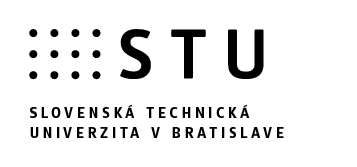 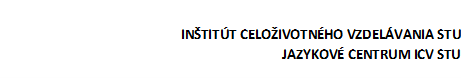     PRIHLÁŠKA Pred odoslaním prihlášky, prosím skontrolujte zadané údaje a predovšetkým zvolený kurz!  Hviezdičkou (*) označené údaje sú povinné!Zvolený Modulový kurz:*Výučba v jazyku:  slovenskom  ☐*   anglickom ☐*Meno:*Dátum narodenia (deň, mesiac, rok):Priezvisko:*Pohlavie:*Miesto narodenia: *Dosiahnuté vzdelanie: Titul (y) pred menom:Titul (y) za menom:Adresa - mesto:*Adresa - ulica:*Adresa - PSČ: *Adresa - štát: *E-mail:*Telefón / mobil: **  Dátum:  Podpis: